SECRETARIA MUNICIPAL DE EDUCAÇÃO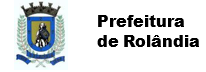 EDUCAÇÃO INFANTIL – ROTEIROATIVIDADES COMPLEMENTARES DE ESTUDO – COVID 19ROTEIRO DE ATIVIDADES COMPLEMENTARES DE ESTUDO – COVID 19CMEI ____________________________________________________PROFESSOR: _______________________TURMA: INFANTIL III CRIANÇAS BEM PEQUENAS (3 ANOS)PERÍODO DE REALIZAÇÃO: 29/06 A 10/07 DE 2020RELEMBRANDO…SECRETARIA MUNICIPAL DE EDUCAÇÃOEDUCAÇÃO INFANTIL – ROTEIROATIVIDADES COMPLEMENTARES DE ESTUDO – COVID 19ROTEIRO DE ATIVIDADES COMPLEMENTARES DE ESTUDO – COVID 19CMEI PROFESSOR DELERMO POPPIPROFESSOR: AMANDA DA SILVA DE ASSIS PROFESSOR: MARIANA RIBEIRO SOARESTURMA: INFANTIL III CRIANÇAS BEM PEQUENAS (3 ANOS)PERÍODO DE REALIZAÇÃO: 29 A 10 DE JULHO VÍDEO OU ÁUDIO DOPROFESSORTODAS AS VEZES QUE O PROFESSOR ENCAMINHAR ATIVIDADES PARA OS FAMILIARES, INICIAR COM SAUDAÇÕES, PARA ACOLHIMENTO DOS PAIS E DAS CRIANÇAS.O QUE VOCÊ VAIESTUDAR:SABERES E CONHECIMENTOS:Convívio e interação social. Comunicação verbal e expressão de sentimentos. Oralidade e escuta. Identificação e nomeação de elementos.Linguagem oral.Gêneros  e suportes de textos.Organização, comparação, classificação, sequenciação eordenação de diferentes objetos.Noções espaciais de orientação, direção, proximidade, lateralidade, exterior e interior, lugar e distância.Suporte materiais, instrumentos e técnicas das Artes Visuais e seus usos.Elementos da linguagem visual:texturas, cores, superfícies, volumes, espaços, formas etc.Propriedades dos objetos: formas tridimensionalidadeClassificaçãoO corpo e seus movimentos. Esquema corporal.Dança. Imitação como forma de expressão. Motricidade: equilíbrio, destreza e postura corporalPARA QUEVAMOSESTUDARESSESCONTEÚDOS?CAMPO DE EXPERIÊNCIA: O EU O OUTRO E NÓS:EI02EO02) Demonstrar imagem positiva de si e confiança em sua capacidade para enfrentar dificuldades e desafios.Reconhecer sua imagem corporal no espelho ou em fotos.Brincar com seu corpo por meio de gestos e movimentos.Perceber características e possibilidades corporais na conquista de objetivos simples.(EI02EO03) Compartilhar os objetos e os espaços com crianças da mesma faixa etária e adultos.Compartilhar brinquedos em suas atividades de exploração, investigações ou de faz de conta.Participar de situações de interações e brincadeiras agindo de forma solidária e colaborativaCompartilhar objetos e espaços com crianças e adultos manifestando curiosidade e autonomia.(EI02EO04) Comunicar-se com os colegas e os adultos, buscando compreendê-los e fazendo-se compreender.Expressar e nomear sensações, sentimentos, desejos e ideias que vivência e observa no outro por meio de diferentes linguagens.Expressar suas ideias, sentimentos e emoções por meio da dança, da música ou da arte.Construir, vivenciar e respeitar normas e combinados de convívio social em brincadeiras e jogos e na organização e utilização de espaços da instituição.CAMPO DE EXPERIÊNCIA: CORPO, GESTOS E MOVIMENTOS(EI02CG03) Explorar formas de deslocamento no espaço (pular, saltar, dançar), combinando movimentos e seguindo orientações. ● Explorar o espaço ao seu redor fazendo movimentos como: correr, lançar, galopar, pendurar-se, pular, saltar, rolar, arremessar, engatinhar e dançar livremente ou de acordo com comandos dados em brincadeiras e jogos. ● Deslocar-se em ambientes livres ou passando por obstáculos que permitam pular, engatinhar, correr, levantar, subir, descer, dentre outras possibilidades. ● Deslocar-se de diferentes modos: andando de frente, de costas, correndo, agachando, rolando, saltando, rastejando e etc.  ● Deslocar-se de acordo com ritmos musicais: rápido ou lento. ● Dançar, executando movimentos variados. ● Vivenciar jogos de imitação e mímica. ● Vivenciar brincadeiras e jogos corporais como, roda, amarelinha e outros. CAMPO DE EXPERIÊNCIA: TRAÇOS, SONS, CORES E FORMAS(EI02TS02) Utilizar materiais variados com possibilidades de manipulação (argila, massa de modelar), explorando cores, texturas, superfícies, planos, formas e volumes ao criar objetos tridimensionais.● Manipular diversos materiais das Artes Visuais e plásticas explorando os cinco sentidos. ● Manipular materiais de diferentes texturas: lisas, ásperas, macias e outras. ● Observar e manipular objetos e identificar características variadas como: cor, textura, tamanho, forma, odor, temperatura, utilidade, entre outros classificando-os. ● Explorar formas variadas dos objetos para perceber as características das mesmas.  ● Experimentar possibilidades de representação visual tridimensional, utilizando materiais diversos: caixas, embalagens, tecidos, tampinhas, massa de modelar, argila e outros. ● Criar produtos com massa de modelar ou argila a partir de seu próprio repertório, explorando diferentes elementos, como: forma, volume, textura etc. ● Explorar e aprofundar suas descobertas em relação a procedimentos necessários para modelar e suas diferentes possibilidades de manuseio a partir de sua intencionalidade. ● Experimentar e explorar superfícies tridimensionais com texturas diversas: pedrinhas, sementes, algodão, argila e outros. ● Manipular jogos de encaixe e de construção, explorando cores, formas e texturas, planos e volumes. CAMPO DE EXPERIÊNCIA: ESCUTA, FALA, PENSAMENTO E IMAGINAÇÃO.(EI02EF04) Formular e responder perguntas sobre fatos da história narrada, identificando cenários, personagens e principais acontecimentos. ● Identificar características dos personagens das histórias para incrementar cenários e adereços em suas brincadeiras de faz de conta ● Brincar de imitar personagens das histórias ouvidas. ● Ordenar partes do texto segundo a sequência da história apoiado por ilustrações.● Responder a questionamentos sobre as histórias narradas.Manusear e explorar diferentes portadores textuais como: livros, revistas, jornais, cartazes, listas telefônicas, cadernos de receitas, bulas e outros.CAMPO DE EXPERIÊNCIA: ESPAÇO, TEMPOS, QUANTIDADES, RELAÇÕES E TRANSFORMAÇÕES:(EI02ET02) Observar, relatar e descrever incidentes do cotidiano e fenômenos naturais (luz solar, vento, chuva etc.).● Fazer observações e descobrir diferentes elementos e fenômenos da natureza, como: luz solar, chuva, vento, dunas, lagoas, entre outros. ● Fazer observações e descobrir diferentes elementos e fenômenos da natureza, como: luz solar, chuva, vento, dunas, lagoas, entre outros. ● Explorar os quatro elementos: terra, fogo, ar e água, de várias formas. (EI02ET04) Identificar relações espaciais (dentro e fora, em cima, embaixo, acima, abaixo, entre e do lado) e temporais (antes, durante e depois).Conhecer os diferentes espaços da escola por meio de explorações que promovam a identificação de relações espaciais.Explorar o espaço escolar e do entorno, identificando a localização de seus elementos.Realizar circuitos subindo, descendo, andando para frente e para trás, dentre outros.Encontrar objetos ou brinquedos desejados nas situações de brincadeiras ou a partir de orientações do(a) professor(a) sobre a sua localização.Compreender e realizar comandos: dentro, fora, em cima, embaixo, ao lado, à frente, atrás, etc., identificando essas posições no espaço.COMO VAMOSESTUDAR OSCONTEÚDOS?OBS: PROFESSOR ESTE ESPAÇO FOI DESTINADO PARA A REALIZAÇÃO DO SEU PLANEJAMENTO (ATIVIDADES) QUE SERÃO ENCAMINHADAS PARA OS PAIS. LEMBRANDO QUE AS MESMAS DEVEM SER CLARAS, SIMPLES E DE FÁCIL ENTENDIMENTO. VALE MENCIONAR QUE AS MÚSICAS DEVEM SER ENCAMINHADAS, INDEPENDENTE DAS ATIVIDADES ELABORADAS PARA O DIA.SEGUNDATERÇAQUARTAQUINTASEXTAATIVIDADES DEJOGOS EBRINCADEIRASHIST. DE LITERATURA INFANTIL ATIVIDADE IMPRESSAATIVIDADES DEJOGOS EBRINCADEIRASHIST. DE LITERATURA INFANTIL ATIVIDADE IMPRESSAATIVIDADES DEJOGOS EBRINCADEIRASSEGUNDA-FEIRA – DIA 29 /06/2020 ATIVIDADE: MÚSICA AMARELINHA DA XUXA SÓ PARA BAIXINHOSATIVIDADE:  VAMOS FAZER UMA AMRELINHA COM GIZ ESCOLARSEGUNDA-FEIRA – DIA 29 /06/2020 ATIVIDADE: MÚSICA AMARELINHA DA XUXA SÓ PARA BAIXINHOSATIVIDADE:  VAMOS FAZER UMA AMRELINHA COM GIZ ESCOLARO QUE VOCÊ VAIESTUDAR:SABERES E CONHECIMENTOS:O corpo e seus movimentos. Noções espaciais de orientação, direção, proximidade, lateralidade, exterior e interior, lugar e distância.PARA QUEVAMOSESTUDARESSESCONTEÚDOS?CAMPO DE EXPERIÊNCIA: CORPO, GESTOS E MOVIMENTOS● Vivenciar brincadeiras e jogos corporais como, roda, amarelinha e outros. ● Explorar o espaço ao seu redor fazendo movimentos como: correr, lançar, galopar, pendurar-se, pular, saltar, rolar, arremessar, engatinhar e dançar livremente ou de acordo com comandos dados em brincadeiras e jogos. COMO VAMOSESTUDAR OSCONTEÚDOS?Para realização dessa atividade as crianças deverão assistir ao vídeo que a professora postará no grupo – vídeo da música (amarelinha da Xuxa só para baixinhos). Atividade: Vamos fazer uma amarelinha com giz escolar.  Com a ajuda de um adulto fazer uma amarelinha no chão de 0 a 5 e com uma pedrinha a criança deverá faz tentativas de jogar dentro do quadrado seguindo a ordem numérica. TERÇA-FEIRA DIA 30/06/2020ATIVIDADE: Controle da respiraçãoTERÇA-FEIRA DIA 30/06/2020ATIVIDADE: Controle da respiraçãoO QUE VOCÊ VAIESTUDAR:SABERES E CONHECIMENTOS:O corpo e seus movimentos. Organização, comparação, classificação, sequenciação e ordenação de diferentes objetos.PARA QUEVAMOSESTUDARESSESCONTEÚDOS?CAMPO DE EXPERIÊNCIA: O EU O OUTRO E NÓS:Perceber características e possibilidades corporais na conquista de objetivos simples.CAMPO DE EXPERIÊNCIA: TRAÇOS, SONS, CORES E FORMAS● Explorar formas variadas dos objetos para perceber as características das mesmas.  COMO VAMOSESTUDAR OSCONTEÚDOS?Para realização dessa atividade as crianças deverão assistir ao vídeo que a professora postará no grupo de como fazer a atividade de controle da respiração. Vocês irão precisar de círculos de papel, um canudo, um recipiente. Como brincar – a criança terá que sugar com o canudo os círculos feitos de papel e levar ao recipiente segurando para não soltar.Observação: Não se esquecer de registrar o momento com foto.QUARTA-FEIRA DIA 01/07/2020ATIVIDADE: FAÇA SEU ESQUEMA CORPORAL COM MASSA DE MODELAR QUARTA-FEIRA DIA 01/07/2020ATIVIDADE: FAÇA SEU ESQUEMA CORPORAL COM MASSA DE MODELAR O QUE VOCÊ VAIESTUDAR:SABERES E CONHECIMENTOS:Esquema corporal.Propriedades dos objetos: formas tridimensionalidadePARA QUEVAMOSESTUDARESSESCONTEÚDOS?CAMPO DE EXPERIÊNCIA: O EU O OUTRO E NÓS:Perceber características e possibilidades corporais na conquista de objetivos simples.CAMPO DE EXPERIÊNCIA: TRAÇOS, SONS, CORES E FORMAS● Experimentar possibilidades de representação visual tridimensional, utilizando materiais diversos: caixas, embalagens, tecidos, tampinhas, massa de modelar, argila e outros. COMO VAMOSESTUDAR OSCONTEÚDOS?Para essa atividade vocês irão precisar de massa de modelar e palito de sorvete. A criança precisa usar sua imaginação e fazer com a massa de modelar os membros do corpo (braços, pernas, cabeça e o corpo etc.)Observação: Não se esquecer de registrar o momento com foto.QUINTA-FEIRA DIA 02/07/2020MÚSICA: Canção do grande e pequeno (canções infantis littlebabybum)ATIVIDADE IMPRESSA: PINTE O GRANDE E CIRCULE O PEQUENO  LIGUE DE ACORDO COM O TAMANHO QUINTA-FEIRA DIA 02/07/2020MÚSICA: Canção do grande e pequeno (canções infantis littlebabybum)ATIVIDADE IMPRESSA: PINTE O GRANDE E CIRCULE O PEQUENO  LIGUE DE ACORDO COM O TAMANHO O QUE VOCÊ VAIESTUDAR:SABERES E CONHECIMENTOS:Oralidade e escuta. Identificação e nomeação de elementos.Linguagem oral.Gêneros e suportes de textos. PARA QUEVAMOSESTUDARESSESCONTEÚDOS?CAMPO DE EXPERIÊNCIA: ESCUTA, FALA, PENSAMENTO E IMAGINAÇÃO.● Identificar características dos personagens das histórias para incrementar cenários e adereços em suas brincadeiras de faz de conta CAMPO DE EXPERIÊNCIA: TRAÇOS, SONS, CORES E FORMAS● Explorar formas variadas dos objetos para perceber as características das mesmas.  COMO VAMOSESTUDAR OSCONTEÚDOS?Para realizar essa atividade vocês irão precisar da atividade impressa que estará disponível na secretaria do CMEI. O vídeo da canção do grande e pequeno (canções infantis littlebabybum) será postado no grupo e em seguida a criança realizará a atividade impressa, onde pede para que ela pinte a imagem grande e circule a figura. Em seguida ligar as figuras de acordo com o tamanho.                                                 SEXTA-FEIRA – DIA 03 /07 /2020ATIVIDADE:  GRANDE OU PEQUENO (vídeo EUREKA MÍDIA)ATIVIDADE IMPRESSA: COLE PAPEL PICADO NA ÁRVORE ALTA.                                           PINTE A ÁRVORE BAIXA.                                                 SEXTA-FEIRA – DIA 03 /07 /2020ATIVIDADE:  GRANDE OU PEQUENO (vídeo EUREKA MÍDIA)ATIVIDADE IMPRESSA: COLE PAPEL PICADO NA ÁRVORE ALTA.                                           PINTE A ÁRVORE BAIXA.O QUE VOCÊ VAIESTUDAR:SABERES E CONHECIMENTOS:Suporte materiais, instrumentos e técnicas das Artes Visuais e seus usos.Noções espaciais de orientação, direção, proximidade, lateralidade, exterior e interior, lugar e distância.PARA QUEVAMOSESTUDARESSESCONTEÚDOS?CAMPO DE EXPERIÊNCIA: TRAÇOS, SONS, CORES E FORMAS ● Explorar formas variadas dos objetos para perceber as características das mesmas. CAMPO DE EXPERIÊNCIA: ESCUTA, FALA, PENSAMENTO E IMAGINAÇÃO.● Responder a questionamentos sobre as histórias narradasCOMO VAMOSESTUDAR OSCONTEÚDOS?Para realização dessa atividade as crianças deverão assistir ao vídeo que a professora postará no grupo. Grande ou Pequeno (vídeo eureca mídia). Atividade impressa: Cole papel picado na árvore alta.                                 Pinte a árvore baixa.OBSERVAÇÃO: Essa atividade estará disponível para retirar no CMEI.SEGUNDA-FEIRA – DIA 06/07/2020ATIVIDADE: TRABALHANDO A COORDENAÇÃO MOTORASEGUNDA-FEIRA – DIA 06/07/2020ATIVIDADE: TRABALHANDO A COORDENAÇÃO MOTORAO QUE VOCÊ VAIESTUDAR:SABERES E CONHECIMENTOS:Convívio e interação social. Noções espaciais de orientação, direção, proximidade, lateralidade, exterior e interior, lugar e distância.O corpo e seus movimentos. Motricidade: equilíbrio, destreza e postura corporalPARA QUEVAMOSESTUDARESSESCONTEÚDOS?CAMPO DE EXPERIÊNCIA: O EU O OUTRO E NÓS:EI02EO02) Demonstrar imagem positiva de si e confiança em sua capacidade para enfrentar dificuldades e desafios.Brincar com seu corpo por meio de gestos e movimentos.Perceber características e possibilidades corporais na conquista de objetivos simples.CAMPO DE EXPERIÊNCIA: TRAÇOS, SONS, CORES E FORMAS(EI02TS02) Utilizar materiais variados com possibilidades de manipulação (argila, massa de modelar), explorando cores, texturas, superfícies, planos, formas e volumes ao criar objetos tridimensionais.● Explorar formas variadas dos objetos para perceber as características das mesmas.  ● Experimentar possibilidades de representação visual tridimensional, utilizando materiais diversos: caixas, embalagens, tecidos, tampinhas, massa de modelar, argila e outros. COMO VAMOSESTUDAR OSCONTEÚDOS?Para realização dessa atividade as crianças deverão assistir ao vídeo que a professora postará no grupo explicando a atividade. Iremos utilizar folha de sulfite, tampinhas de garrafas ou pequenos objetos, lápis de cor ou canetinhas. Espalhar as tampinhas de garrafas ou objetos na folha de sulfite e com o lápis de cor ou canetinha ir riscando entre os objetos.    Observação: Não se esquecer de registrar o momento com fotos.TERÇA-FEIRA – DIA 07/07/2020ATIVIDADE: SAPOTERÇA-FEIRA – DIA 07/07/2020ATIVIDADE: SAPOO QUE VOCÊ VAIESTUDAR:SABERES E CONHECIMENTOS:Convívio e interação social. Oralidade e escuta. Suporte materiais, instrumentos e técnicas das Artes Visuais e seus usos.Elementos da linguagem visual: texturas, cores, superfícies, volumes, espaços, formas etc.PARA QUEVAMOSESTUDARESSESCONTEÚDOS?CAMPO DE EXPERIÊNCIA: O EU O OUTRO E NÓS:EI02EO02) Demonstrar imagem positiva de si e confiança em sua capacidade para enfrentar dificuldades e desafios.Brincar com seu corpo por meio de gestos e movimentosExpressar suas ideias, sentimentos e emoções por meio da dança, da música ou da arte.CAMPO DE EXPERIÊNCIA: TRAÇOS, SONS, CORES E FORMAS(EI02TS02) Utilizar materiais variados com possibilidades de manipulação (argila, massa de modelar), explorando cores, texturas, superfícies, planos, formas e volumes ao criar objetos tridimensionais.CAMPO DE EXPERIÊNCIA: ESCUTA, FALA, PENSAMENTO E IMAGINAÇÃO.(EI02EF04) Formular e responder perguntas sobre fatos da história narrada, identificando cenários, personagens e principais acontecimentos. ● Identificar características dos personagens das histórias para incrementar cenários e adereços em suas brincadeiras de faz de conta ● Brincar de imitar personagens das histórias ouvidas. ● Responder a questionamentos sobre as histórias narradas.COMO VAMOSESTUDAR OSCONTEÚDOS?Para essa atividade, postaremos no grupo uma história sobre o sapo. Em seguida será sugerido que as crianças brinquem imitando o sapo ao som da música. Depois as crianças deverão enfeitar o desenho do sapo com pedaços de papel verde. Observação: Não se esquecer de registrar o momento com fotos e guardar essa atividade.QUARTA-FEIRA – DIA 08/07/2020ATIVIDADE: BRINCADEIRA COM AS MINHAS MÃOSQUARTA-FEIRA – DIA 08/07/2020ATIVIDADE: BRINCADEIRA COM AS MINHAS MÃOSO QUE VOCÊ VAIESTUDAR:SABERES E CONHECIMENTOS:Convívio e interação social. Oralidade e escuta. Identificação e nomeação de elementos.Linguagem oral.O corpo e seus movimentos. Dança. Imitação como forma de expressão. Motricidade: equilíbrio, destreza e postura corporalPARA QUEVAMOSESTUDARESSESCONTEÚDOS?CAMPO DE EXPERIÊNCIA: O EU O OUTRO E NÓS:EI02EO02) Demonstrar imagem positiva de si e confiança em sua capacidade para enfrentar dificuldades e desafios.Brincar com seu corpo por meio de gestos e movimentos.CAMPO DE EXPERIÊNCIA: CORPO, GESTOS E MOVIMENTOS● Dançar, executando movimentos variados. ● Vivenciar jogos de imitação e mímica. ● Vivenciar brincadeiras e jogos corporais como, roda, amarelinha e outros. COMO VAMOSESTUDAR OSCONTEÚDOS?Para esta atividade, será postado um vídeo da brincadeira cantada “COM AS MINHAS MÃOS EU VOU FAZER”, onde a criança deverá imitar tudo que se pede na música. Posteriormente, a criança poderá continuar a brincadeira falando o que fazer com as mãos. Por exemplo: com as minhas mãos vou fazer um pente; com as minhas mãos vou fazer um telefone, etc. Observação: Não se esquecer de registrar o momento com fotos.QUINTA-FEIRA – DIA 09/07/2020ATIVIDADE: A LETRA DO MEU NOMEQUINTA-FEIRA – DIA 09/07/2020ATIVIDADE: A LETRA DO MEU NOMEO QUE VOCÊ VAIESTUDAR:SABERES E CONHECIMENTOS:Convívio e interação social. Comunicação verbal e expressão de sentimentos. Oralidade e escuta. Identificação e nomeação de elementos.Linguagem oral.Gêneros e suportes de textos.PARA QUEVAMOSESTUDARESSESCONTEÚDOS?CAMPO DE EXPERIÊNCIA: O EU O OUTRO E NÓS:(EI02EO02) Demonstrar imagem positiva de si e confiança em sua capacidade para enfrentar dificuldades e desafios.Perceber características e possibilidades corporais na conquista de objetivos simples.(EI02EO04) Comunicar-se com os colegas e os adultos, buscando compreendê-los e fazendo-se compreender.CAMPO DE EXPERIÊNCIA: TRAÇOS, SONS, CORES E FORMAS(EI02TS02) Utilizar materiais variados com possibilidades de manipulação (argila, massa de modelar), explorando cores, texturas, superfícies, planos, formas e volumes ao criar objetos tridimensionais.● Manipular materiais de diferentes texturas: lisas, ásperas, macias e outras. ● Explorar e aprofundar suas descobertas em relação a procedimentos necessários para modelar e suas diferentes possibilidades de manuseio a partir de sua intencionalidade. CAMPO DE EXPERIÊNCIA: ESCUTA, FALA, PENSAMENTO E IMAGINAÇÃO.Manusear e explorar diferentes portadores textuais como: livros, revistas, jornais, cartazes, listas telefônicas, cadernos de receitas, bulas e outros.COMO VAMOSESTUDAR OSCONTEÚDOS?Para esta atividade, será postada no grupo a música da Turma do Seu Lobato, “Qual é a letra do seu nome?”. Em seguida, será sugerido que as crianças façam a atividade impressa de procurar em revista ou jornal as a letra inicial do seu nome.  Observação: Não se esquecer de registrar o momento com fotos e guardar essa atividade.SEXTA-FEIRA – DIA 10/07/2020ATIVIDADE: CIRCUITO MOTORSEXTA-FEIRA – DIA 10/07/2020ATIVIDADE: CIRCUITO MOTORO QUE VOCÊ VAIESTUDAR:SABERES E CONHECIMENTOS:Convívio e interação social. Noções espaciais de orientação, direção, proximidade, lateralidade, exterior e interior, lugar e distância.O corpo e seus movimentos. Motricidade: equilíbrio, destreza e postura corporalPARA QUEVAMOSESTUDARESSESCONTEÚDOS?CAMPO DE EXPERIÊNCIA: O EU O OUTRO E NÓS:(EI02EO02) Demonstrar imagem positiva de si e confiança em sua capacidade para enfrentar dificuldades e desafios.Brincar com seu corpo por meio de gestos e movimentos.Perceber características e possibilidades corporais na conquista de objetivos simples.CAMPO DE EXPERIÊNCIA: CORPO, GESTOS E MOVIMENTOS(EI02CG03) Explorar formas de deslocamento no espaço (pular, saltar, dançar), combinando movimentos e seguindo orientações. ● Explorar o espaço ao seu redor fazendo movimentos como: correr, lançar, galopar, pendurar-se, pular, saltar, rolar, arremessar, engatinhar e dançar livremente ou de acordo com comandos dados em brincadeiras e jogos. ● Deslocar-se em ambientes livres ou passando por obstáculos que permitam pular, engatinhar, correr, levantar, subir, descer, dentre outras possibilidades. ● Deslocar-se de diferentes modos: andando de frente, de costas, correndo, agachando, rolando, saltando, rastejando e etc. CAMPO DE EXPERIÊNCIA: ESPAÇO, TEMPOS, QUANTIDADES, RELAÇÕES E TRANSFORMAÇÕES:(EI02ET04) Identificar relações espaciais (dentro e fora, em cima, embaixo, acima, abaixo, entre e do lado) e temporais (antes, durante e depois).Realizar circuitos subindo, descendo, andando para frente e para trás, dentre outros.Compreender e realizar comandos: dentro, fora, em cima, embaixo, ao lado, à frente, atrás, etc., identificando essas posições no espaço.COMO VAMOSESTUDAR OSCONTEÚDOS?Para que esta atividade seja realizada sugerimos aos pais que montem um circuito utilizando recursos que temos em casa. Cadeiras para que as crianças passem por baixo, almofadas para pular e andar por cima e linhas retas e zigue-zague, desenhadas no chão para que as crianças realizem o percurso. Observação: Não se esquecer de registrar o momento com fotos.